Спортивный праздник для детей старшей группы и родителей.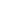 Воспитывать интерес и любовь к спорту нужно с самого раннего детства. Важно развивать у ребенка чувство "мышечной радости", как назвал ее русский физиолог Павлов, - чувство наслаждения, испытываемое здоровым человеком при мышечной работе. Чувство это есть у каждого человека от рождения. Для того чтобы приобщить родителей к воспитанию ребенка, в дошкольных учреждениях проводится специальная работа. Одна из форм такой работы – совместные спортивные развлечения и праздники.Ход мероприятияВедущий 1: Внимание, Внимание, начинаем наш спортивный праздник. Всех участников прошу приготовиться к торжественному построению.
В нашем спортивном празднике участвуют команды: «Крепыши» и «Богатыри». 
Дружно поприветствуем их.Звучит спортивный марш.
Дети под музыку двигаются по кругу колоннамиВедущий 2: Но соревнования у нас сегодня необычные, так как вместе с нами будут соревноваться ваши мамы и папы, встречайте их.Продолжает звучать спортивный марш. Родители под музыку двигаются по кругу колоннами за детьми, команды останавливаются друг против друга.(Ребенок читает стихотворение)Родители такой народ,
На занятость спешат сослаться!
Всем надо спортом заниматься!
А вот, чтоб ставить всем рекорды
И о больнице забывать.
Над взрослыми в вопросах спорта,
Решили дети шефство взять!Ведущий 1: Сегодня у нас все, как на настоящих соревнованиях. Оценивать наши результаты будет жюри.(Объявляется состав жюри.)Ведущий 2: Командам приготовится к приветствию.(Капитаны команд выходят вперед)– Командам поприветствовать друг другаКапитан команды «Крепыши»:Вам, «Богатыри», хотим пожелать
В соревнованиях смекалку свою показать
Желаем и папу с мамой слушать
Чтоб стать сильнее – кашу кушать
Быть смелым и ловким нужно, –
Пусть в спорте побеждает дружба!Капитан команды « Богатыри»:Вам, «Крепыши» желаем от души
Чтоб результаты ваши, все были хороши
Чтоб ветер крылатый вы обгоняли.
Первыми в беге ленточку рвали!Ведущий 1: Вот и встретились наши команды. Предлагаю вам взять с собой быстроту, смелость находчивость, смекалку и пожелать больших успехов в предстоящих соревнованиях.Ведущий 2: Празднику спортивному рада детвора, юным физкультурникам!Все: Ура! Ура! Ура!(Дети читают стихи о спорте.)1. Спортсмены –
    Всегда впереди
    Блестят у них медали
    И звезды на груди.2. Те звезды и медали
    Они завоевали
    Но все спортсмены наши 
    Вот так же начинали!Ведущий 1: Спорт – залог хорошего настроения и отличного здоровья! Заниматься физкультурой полезно.Ведущий 2: А веселой физкультурой вдвойне, ведь каждая минута, занятия спортом продлевает жизнь человека на один час.Ведущий 1: А веселой физкультурой на два, и даже с минутами, не верите?Ведущий 2: Проверьте сами, итак в добрый путь!Ведущий 1: А сейчас мы проведем, как и полагается перед соревнованиями разминку.(Проводится ритмическая разминка.) Ведущий 2: Команды на старт, шагом марш!(Дети и родители выстраиваются в две колонны на линию старта.)Эстафеты:1. « Быстрый мяч» 2. «Веселые строители»Ведущий 1: Пока жюри подводит итог после двух заданий, приглашаем наших участников поиграть в словесную дуэль, тема нашей дуэли зимние виды спорта.3. Игра «Словесная дуэль»(Предоставляется слово жюри, после трех игр)Ведущий 2: Наши соревнования продолжаются:Эстафеты:4. «Прыжки в мешках» 5. «Собери девиз» Ведущий 1: Музыкальная пауза.(Дети исполняют песню или частушки о спорте.)Ведущий 2: Чтобы ловкость развивать и внимание, проведем, мы сейчас состязание.6. «Перетяни канат» 7. «Мыльные пузыри»Ведущий: Жюри подводит заключительные итоги.(Пока жюри подводит итоги, дети читают стихи о спорте)1. Ярким солнцем озарен,
    Нас встречает стадион.
    Тренируясь, мы растем,
    Мы сильнее с каждым днем.

2. Любим мы играть в футбол,
    Забивать в ворота гол.
    Любим прыгать высоко,
    Плавать быстро и легко.

3. Спорит с ветром быстрый бег,
    Мы бежим быстрее всех.
    А блестят на льду коньки, 
    Мы летим вперегонки.

4. На любимом стадионе,
    Все рекорды мы побьём.
    И на смену чемпионам,
    Очень скоро мы придем.

5. Спортсмены – всегда впереди,
    Блестят у них медали,
    И звезды на груди.
    Те звезды и медали они завоевали, 
    Но все спортсмены наши,
    Вот так же начинали.